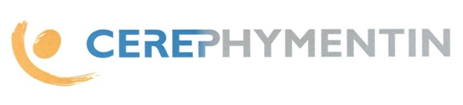 Centre Médico Psycho Pédagogique Denise WeillAssociation CEREP PHYMENTIN     PARIS  9°Nous recherchons :PSYCHOMOTRICIEN (NE)Poste à pourvoir à partir du 1er  Novembre 2017Temps partiel, 0,25 ETP, CDI  Convention Collective Mars 1966Présence obligatoire pour les synthèses le Lundi après-midiFermeture pendant les vacances scolaires.Les missions :Pratique du bilan psychomoteur approfondiSuivi de l’enfant en séances individuelles ou collectivesParticipation aux synthèses et  aux réunions avec nos partenairesLe profil :Aptitude et envie de travailler en équipe pluridisciplinaireExpérience souhaitéeCapacité à rendre compte à l’équipe, sous responsabilité médicale, de ses observationsIntérêt et/ou formation pour les groupesLes candidatures (lettre de motivation, curriculum vitae) sont à adresser par mail  à :Docteur Marie CartierMédecin Directeurdr.cartier@cerep-phymentin.orgCMPP CEREP PHYMENTIN29, rue du Faubourg Poissonnière75009 Paris01 48 24 76 14www.cerep-phymentin.org 